FORMULARZ APLIKACYJNYprojektu Przyszłością Europy dobry fachowiecw ramach projektu 
„Międzynarodowa mobilność edukacyjna uczniów i absolwentów oraz kadry kształcenia zawodowego” Program Operacyjny Wiedza Edukacja Rozwój 2014-2020 
współfinansowany z Europejskiego Funduszu SpołecznegoCzęść 1. Wypełnia kandydat do udziału w ProjekcieCzęść 1. Wypełnia kandydat do udziału w ProjekcieCzęść 1. Wypełnia kandydat do udziału w ProjekcieCzęść 1. Wypełnia kandydat do udziału w ProjekcieDane podstawowe 	Dane podstawowe 	Dane podstawowe 	Dane podstawowe 	1.  Imię (Imiona)2.    Nazwisko3. PłećKobieta                      Mężczyzna 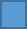 Kobieta                      Mężczyzna 4.  Data i miejsce urodzenia 5.  PESEL 6.  Klasa Adres zameldowania/zamieszkania Adres zameldowania/zamieszkania Adres zameldowania/zamieszkania Adres zameldowania/zamieszkania 7.  Ulica 8.  Nr domu 9.  Nr lokalu 10.  Nazwa miejscowoci 11.  Kod pocztowy Dane kontaktowe Dane kontaktowe Dane kontaktowe Dane kontaktowe 12.  Telefon 13.  Adres e-mail Informacje rekrutacyjne Informacje rekrutacyjne Informacje rekrutacyjne Informacje rekrutacyjne 14.    Średnia ocen nauczania  Średnia ocen nauczania  ……………………15.  Ocena z języka angielskiego ogólnego i/ lub zawodowego Ocena z języka angielskiego ogólnego i/ lub zawodowego  ………… / …………16.Ocena z przedmiotu zawodowego 1* w zależności od kategorii zawodowejOcena z przedmiotu zawodowego 1* w zależności od kategorii zawodowej …………………….17.Ocena z przedmiotu zawodowego 2*w zależności od kategorii zawodowejOcena z przedmiotu zawodowego 2*w zależności od kategorii zawodowej ………………………18.Ocena z przedmiotu zawodowego 3*w zależności od kategorii zawodowejOcena z przedmiotu zawodowego 3*w zależności od kategorii zawodowej ………………………19.Ocena zachowania Ocena zachowania  ………………………  20. Uzasadnienie chęci odbycia  praktyki zagranicznej  21. Udział w zajęciach dodatkowych w ramach  projektu „Akcja Kwalifikacja”22.  Opis zaangażowania Kandydata 
w życie szkoły 
i środowiska lokalnego.23.  Miejscowość i data wypełnienia formularza Miejscowość i data wypełnienia formularza 24.  Własnoręczny podpis Kandydata Własnoręczny podpis Kandydata Oświadczam, że zapoznałam się / zapoznałem się z zasadami rekrutacji do Projektu.  25.  Własnoręczny podpis Rodzica / opiekuna(Podpis rodzica niezbędny jest wyłącznie w przypadku uczniów niepełnoletnich.) Własnoręczny podpis Rodzica / opiekuna(Podpis rodzica niezbędny jest wyłącznie w przypadku uczniów niepełnoletnich.) Część 2. Wypełnia Wychowawca Kandydata zainteresowanego udziałem w Projekcie Część 2. Wypełnia Wychowawca Kandydata zainteresowanego udziałem w Projekcie Część 2. Wypełnia Wychowawca Kandydata zainteresowanego udziałem w Projekcie Część 2. Wypełnia Wychowawca Kandydata zainteresowanego udziałem w Projekcie 26.  Rekomendacja Wychowawcy 27. Data i podpis Wychowawcy  Jednocześnie potwierdzam prawdziwość danych podanych przez Kandydata 
w części 1.Jednocześnie potwierdzam prawdziwość danych podanych przez Kandydata 
w części 1.Część 3. Wypełnia Komisja RekrutacyjnaCzęść 3. Wypełnia Komisja RekrutacyjnaCzęść 3. Wypełnia Komisja Rekrutacyjna28. Suma punktów29.  Decyzja Komisji Rekrutacyjnej Kandydat/ Kandydatka nie został/ nie została zakwalifikowany/ zakwalifikowana do udziału w Projekcie; Kandydat/ Kandydatka nie został/ nie została zakwalifikowany/  zakwalifikowana do udziału w Projekcie, ale został umieszczony/ została umieszczona na liście rezerwowej; Kandydat/ Kandydatka został/ została zakwalifikowany/ zakwalifikowana do udziału w Projekcie. 30.  Data i podpisy członków Komisji Rekrutacyjnej 